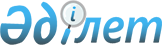 О Концепции развития сельских территорий Республики Казахстан на 2023–2027 годыУказ Президента Республики Казахстан от 26 ноября 2022 года № 1
      В целях развития институционального обеспечения и повышения эффективности подходов к развитию сельских территорий, а также улучшения качества жизни и создания комфортной среды проживания в сельской местности ПОСТАНОВЛЯЮ:      
      1. Правительству Республики Казахстан: 
      1) до 31 марта 2023 года обеспечить принятие Концепции развития сельских территорий Республики Казахстан на 2023–2027 годы; 
      2) принять иные меры, вытекающие из настоящего Указа. 
      2. Контроль за исполнением настоящего Указа возложить на Администрацию Президента Республики Казахстан. 
      3. Настоящий Указ вводится в действие со дня его подписания. 
					© 2012. РГП на ПХВ «Институт законодательства и правовой информации Республики Казахстан» Министерства юстиции Республики Казахстан
				
      Президент Республики Казахстан

К. ТОКАЕВ 
